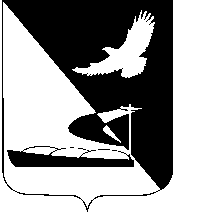 АДМИНИСТРАЦИЯ МУНИЦИПАЛЬНОГО ОБРАЗОВАНИЯ«АХТУБИНСКИЙ РАЙОН»ПОСТАНОВЛЕНИЕ31.03.2017          						                                         № 166О назначении публичных слушаний по проекту планировки и проекту межевания территории для газоснабжения тепличного комплекса, расположенного по адресу: 0,5-1,0 км юго-восточнее с. Пологое Займище Ахтубинского района Астраханской области	В соответствии с п. 20 ч. 1, ч. 4 ст. 14, ст. 28 Федерального закона от06.10.2003 № 131-ФЗ «Об общих принципах организации местного самоуправления в Российской Федерации», ч.ч. 5-11 ст. 46 Градостроительного кодекса Российской Федерации, распоряжением администрации МО «Ахтубинский район» от 21.02.2017 № 67-р «О разработке проекта планировки и проекта межевания территории для газоснабжения тепличного комплекса, расположенного по адресу: 0,5-1,0  км юго-восточнее с. Пологое Займище Ахтубинского района, решением Совета муниципального образования «Ахтубинский район» от 25.06.2015 № 94 «Об утверждении Положения о порядке организации и проведения публичных слушаний в муниципальном образовании «Ахтубинский район», ст. 53 Устава муниципального образования «Ахтубинский район», администрация МО «Ахтубинский район» 	ПОСТАНОВЛЯЕТ:	1. Управлению коммунального хозяйства администрации                             МО «Ахтубинский район» (Архипов И.В) совместно с главой                              МО «Пологозаймищенский сельсовет» (Курбатов В.А)  провести 26 апреля 2017 года в 11-00 часов по адресу: Астраханская область, Ахтубинский район, с. Пологое Займище, ул. Братская, 5 а (здание администрации) публичные слушания по проекту планировки и проекту межевания территории для газоснабжения тепличного комплекса, расположенного по адресу: 0,5-1,0 км юго-восточнее с. Пологое Займище Ахтубинского района Астраханской области.      	2.  Определить председательствующим на публичных слушаниях начальника управления коммунального хозяйства администрации                  МО «Ахтубинский район» Архипова И.В.	3.   Заинтересованные лица вправе до 25 апреля 2017 года представить предложения и замечания проекта планировки и проекта межевания территории для газоснабжения тепличного комплекса, расположенного по адресу: 0,5-1,0  км юго-восточнее с. Пологое Займище Ахтубинского района в управление коммунального хозяйства администрации МО «Ахтубинский район», по адресу: г. Ахтубинск, ул. Волгоградская, 141, кабинет № 50.	4. Отделу информатизации и компьютерного обслуживания администрации МО «Ахтубинский район» (Короткий В.В.) обеспечить размещение настоящего постановления и экспозиции, демонстрационных материалов и иных информационных документов по теме публичных слушаний для предварительного ознакомления, в сети Интернет на официальном сайте администрации МО «Ахтубинский район» в разделе  «Экономика» подразделе «Управление ЖКХ» подразделе «Документы». 	5. Рекомендовать главе МО «Пологозаймищенский сельсовет» (Курбатов В.А.) обеспечить размещение настоящего постановления в сети Интернет на официальном сайте администрации МО «Пологозаймищенский сельсовет».	6. Отделу контроля и обработки информации администрации МО «Ахтубинский район» (Свиридова Л.В.) представить информацию в газету «Ахтубинская   правда»   о   размещении   настоящего   постановления  в  сети «Интернет» на официальном сайте администрации МО «Ахтубинский район» в разделе «Экономика» подразделе «Управление ЖКХ» подразделе «Документы».	7. Контроль за исполнением настоящего постановления оставляю за собой.Глава муниципального образования                                                В.А. Ведищев